Сказки программыпятого класса быстро и легкоСправочникМитяева Ева, Стаскевич КсенияРУССКИЕ НАРОДНЫЕ СКАЗКИЦаревна-лягушкаСправочная информация:Волшебная сказкаЭто интересно:Сюжет этой сказки очень древний. Ему не одна тысяча лет. У сказки «Царевна-лягушка» есть более 20 версий.Сказки с подобным сюжетом известны также в некоторых европейских странах — например, в Италии, записанная Итало Кальвино и у бурятов, записанная Баиром Дугаровым и Ута-Саган-батором.По археологическим данным, стрелы были частым атрибутом свадебных обрядов древних славян. Дольше всего этот обычай сохранялся в Белоруссии.Исследователям известно, что древние славяне почитали болота, как связанные с подводно-подземным «нижним миром». В образе лягушки отразился древний образ повелительницы сил воды.Яйцо Кощея Бессмертного, в котором заключена его смерть – один из древнейших символов Вселенной, источник жизни и смерти.Идея «вложенности» (в сундуке заяц, в зайце утка, в утке яйцо, в яйце игла) имеет общие корни с древнеегипетскими погребальными традициями (мумия в нескольких саркофагах).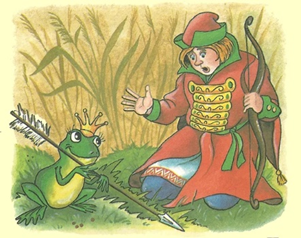 Давным-давно жил царь, у которого было три сына. Когда сыновья подросли и им пришла пора жениться, царь раздал им стрелы и сказал: «Выходите в чистое поле и стреляйте: куда стрелы упадут, там и судьба ваша». Братья послушали отца и сделали все так, как он велел. Стрела старшего сына упала «на боярский двор, подняла стрелу боярская дочь». Стрела среднего сына угодила «на широкий купеческий двор, подняла её купеческая дочь». А у младшего сына, Ивана-Царевича, «стрела поднялась и улетела сам не знает куда». Отправился он на поиски стрелы, и вскоре дорога привела его к болоту, где стрелу держала обычная лягушка. Опечалился Иван-Царевич, но делать нечего – нужно следовать батюшкиному наставлению и жениться на лягушке.Вот однажды позвал царь сыновей и сказал, что хочет посмотреть, какая из жен «лучшая рукодельница». Он наказал к завтрашнему дню сшить ему по рубашке. Закручинился Иван-Царевич, но лягушка его успокоила, сказав: «Утро вечера мудренее». Когда он уснул, лягушка скинула с себя лягушечью кожу и обернулась Василисой Премудрой – «такой красавицей, что и в сказке не расскажешь». Она ударила в ладошки и приказала мамкам и нянькам сшить к утру самую красивую рубашку.На следующий день, увидев рубахи старших невесток, царь сказал, что их только в баню носить да в черной избе ходить. Увидев же работу младшей невестки, он восхищенно сказал, что такую рубашку только в праздник надевать. Спустя время царь вновь позвал сыновей и сказал, чтобы их жены испекли хлеб: он хотел «узнать, которая лучше стряпает». Лягушка и в этот раз лучше всех справилась с заданием, приготовив каравай, украшенный «разными хитростями: по бокам узоры печатные, сверху города с заставами».Царь, впечатленный мастерством жены младшего сына, приказал братьям, «чтобы завтра явились к нему на пир вместе с жёнами». Услыхав это, Иван-Царевич совсем повесил нос: ну как он приведет во дворец свою лягушку? Но она успокоила и в этот раз, наказав идти на пир одному, а она появится позже. Как только услышит Иван-Царевич стук и гром, он должен сказать гостям: «Это моя лягушонка в коробчонке едет».Царевич сделал все в точности так, как велела ему лягушка. Когда стих шум и отворились царские ворота, появилась не лягушка, а необыкновенной красоты царевна. Иван-Царевич, не веря своему счастью, тут же побежал домой и сжег в печи лягушечью шкуру. Он не знал, что совершил страшную ошибку: Василисе Премудрой оставалось всего несколько дней, чтобы исчезло страшное проклятье и она навсегда вернула свой человеческий облик. Теперь же царевна, обернувшись «серой кукушкой», улетела к Кощею Бессмертному, который заколдовал ее.Иван-Царевич долго искал свою жену, пока не повстречал старичка, рассказавшего ему, где искать Василису Премудрую. По дороге Иван пожалел медведя, селезня, зайца и щуку и помог им, и благодарные животные пообещали помочь ему, если он окажется в беде. От Бабы-Яги Царевич узнал, что смерть Кощеева «на конце иглы, та игла в яйце, яйцо в утке, утка в зайце, тот заяц сидит в каменном сундуке, а сундук стоит на высоком дубу, и тот дуб Кощей Бессмертный, как свой глаз, бережёт».Иван-Царевич отправился к дубу, призвав на помощь животных. Они помогли ему открыть ларец и достать иглу. Царевич разломал ее, и освободил навсегда от заклятья Василису Премудрую, с которой благополучно вернулся домой.Вопрос к тексту:Какие народные эпитеты используются в сказке?Иван – крестьянский сын и чудо-юдоСправочная информация:Волшебная сказкаЭто интересно:В образе многоголового чудища отражены страхи древних славян перед воинственными кочевыми народами, многократно нападавшими на Русь.Почему братья безымянные, а Иван с именем? В древности имя давалось только после прохождения специальных испытаний, где мальчик должен был проявить себя. Вероятно, в сказке отразился этот обычай. Старшие братья остались безымянными, так как ничем себя не проявили.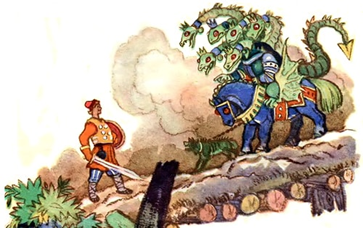 В одном селе жили старик и старуха, было у них три молодца сына. Младшего звали Иваном. Семья была дружная и работящая. Трудились они не покладая рук.Однажды случилась в том краю беда, Чудо-юдо поганое объявилось, много людей погубило. Решили братья отправиться в дорогу, да избавить народ от злодея. Снарядились и пошли.Долго ли коротко, добрались они до места. На ночлег остановились в избушке, а в караул старшего брата послали. Пошел молодец на реку Смородину, где Чудо живет, да и уснул. Благо младший Иван вслед шел. Как только объявился Змей, так и началась у них борьба. Иванушка отрубил Юду головы, за мост кинул, змей уполз, а молодец в избушку вернулся.Наступило утро, пришел караульный, доложил, что ночью было тихо. Иван и словом не обмолвился.Настала вторая ночь, средний брат пошел в дозор. Как пришел, так и уснул. В общем, вся история повторилась. Иван оказался рядом и порубил чудовище. Поутру дозорный сказал, что никого не видел. Иванушка опять промолчал.Настала очередь младшего брата в караул идти. Собрался он, говорит братьям, что бой будет страшный. Просит их не спать, слушать, когда он позовет на помощь. Да и коня его выпустить надобно будет. Сказал так Иван, да пошел к мосту.Настала ночь, пришел Змей. Начался бой смертный. Иванушка рубит мечом Чудо-юдо, да никак одолеть не может. Зовет братьев на подмогу, а они не слышат. Насилу молодец их докричался. Выпустили братья коня богатырского, прибежал ретивый, помог своему хозяину. Одолели они чудовище.Собрались молодцы домой, а Иван к жилищу Змееву вернулся, подслушал разговор жен да матери Чудо-Юда. Задумали подлые сгубить братьев. Иван узнал, что надо, и к своим воротился.Едут добры молодцы, а на пути им супруги Змеевы встречаются, прикинувшиеся то колодцем, то яблонькой, то ковром. Иван все это видит и рубит их, убивает. Всех жен одолел, осталась одна мать. Да и со старушкой Змеихой молодцы справились.Добрались братья домой довольные. Избавили они народ русский от Чуда-Юда поганого.Вопрос к тексту:В каких других сказках появляются герои?Журавль и цапляСправочная информация:Сказка про животныхЭто интересно:Это одна из самых популярных народных сказок для детей. У нее существует несколько литературных обработок – А.Н. Афанасьева, А. Толстого, В. Даля, К. Ушинского.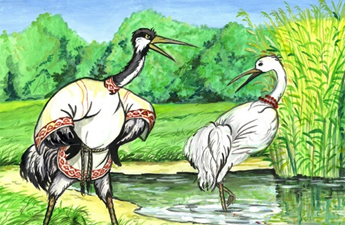 Журавль и цапля жили в разных концах болота. Однажды, журавль решил жениться. Целых семь верст довелось идти свататься. Предложил он цапле выйти за него замуж. Ее лишь рассмешило такое предложение. Сказала, что не нравятся его длинные ноги и короткая одежда. И жену нечем прокормить. Но цапля пожалела о своих словах. Подумала, что все равно вдвоем лучше, чем одной. И пошла мириться. Журавль категорично отказал, он был в обиде. Но потом подумал, что зря отказал, скучно одному. Вот и обратно пошел. Получил отказ. А цапля вновь хотела все вернуть. Вот так и ходят до сих пор друг к дружке. Пожениться не удалось.Вопрос к тексту:Какие части традиционной композиции сказки есть в оригинале?Лиса и журавльСправочная информация:Сказка про животныхЭто интересно:По мотивам этой сказки в 1974 году был снят мультфильм Цапля и Журавль.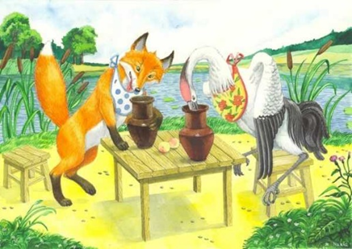 Захотела Лиса с журавлем подружиться. Наварила она каши и позвала его в гости.Пришел Журавль, а плутовка налила каши в тарелку, и потчует гостя. У Журавля клюв длинный, он постучал, постучал им по блюдцу, да и не смог съесть ни капли. Лиса съела все угощенье сама. Ушел от нее гость голодным.Прошло какое-то время, позвал Журавль в гости Лисицу.Лиса собралась и пошла. Хитрюга думала, наестся в гостях вдоволь, а не тут-то было. Хозяин сварил похлебку и налил в длинный кувшин с узким горлышком. Такое блюдо он и поставил перед гостьей. Лисица пыталась просунуть мордочку в кувшин, да не вышло. Журавль съел всю похлебку сам. Пришлось Лисе идти домой с пустым желудком.После таких дружеских посиделок, стали Журавль и Лисица врагами.Вопрос к тексту:Какие художественные приемы есть в сказке?ТеремокСправочная информация:Сказка про животныхЭто интересно:Существует 25 русских вариантов сказки, 10 украинских и 3 белорусских.Другие названия этой сказки: «Терем мухи», «Терем мышки», «Домок», «Череп-терем», «Звери в решете», «Решето», «Вошиная хата», «Лесной гнёт», «Рукавичка».Эта сказка кумулятивная, то есть в ней звенья следуют один за другим по принципу нанизывания (повторяющиеся действия с разными зверями). Цель этого – удивить слушателя неожиданным и необыкнавенным.Мышка-норушка нашла в лесу пустой теремок и стала там жить. Она пустила в теремок лягушку, зайчика, лисичку и волка. Медведь тоже хотел влезть в теремок, но теремок был мал для медведя. Сломал медведь теремок.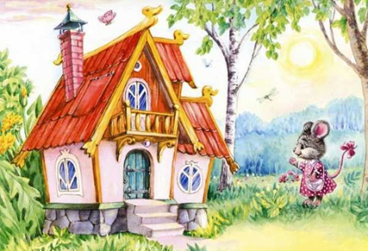 Вопрос к тексту:Какие похожие сказки Вам читали в детстве?Солдатская шинельСправочная информация:Бытовая сказкаЭто интересно:Относится к циклу сказок, в которых действует хитроумный и находчивый солдат. Последнюю фразу сказки следует воспринимать как пословицу.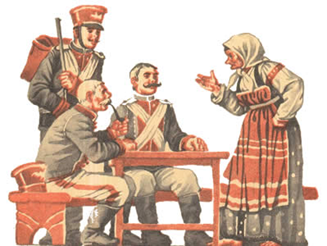 Встречаются однажды в базарный день солдат, который желает продать свою шинель, и барин. Находчивый продавец рассказывает барину о преимуществах шинели, которая может служить и матрасом, и подушкой, и одеялом. Барин решает приобрести такую нужную вещь и меняет солдатскую шинель на свою шубу.Приехав домой, довольный барин демонстрирует обновку супруге, которая его ругает, называя простофилей. Решает барин опробовать шинель, но спать на ней у него никак не получается.Тогда барин обращается к командиру солдата с жалобой на обман. Вызванный солдат показывает присутствующим возможности отдыха на шинели, лежа головой на руке и прикрывшись одной из ее половинок.Мудрый командир выносит подчиненному поощрение, а барину объясняет, что устав от тяжелого труда, можно заснуть и лежа на камне, а от безделья и на мягкой перине сна не будет.Вопрос к тексту:Какая основная мысль сказки?Жена-доказчицаСправочная информация:Бытовая сказкаЭто интересно:Этот вариант сказки взят из сборника «Народные русские сказки». Но есть и другие варианты. Например, в сборнике «Новгородские сказки» «Жена-доказчица» заканчивается совсем иначе: жена после этого случая просто «шёлкова стала», а мужик женой с тех пор не нахвалится.В сказке много бытовых подробностей крестьянской жизни прошлых веков. Язык крайне приближен к разговорному.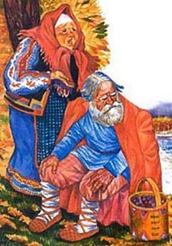 Жил старик со старухою; сбили они на реке заезочек1 и заложили по мордочке2. Пошли домой; на дороге увидала старуха клад и давай всем рассказывать. Что с ней делать? Вздумал старик пошутить над старухою, пошел в поле, поймал зайца и отправился на реку морды смотреть; вынул одну - а в ней щука попалась. Он щуку-то взял, заместо ее посадил в морду зайца, а рыбу в поле понес и положил в горох. Воротился домой и зовет старуху горох крючить (то есть снимать с поля).Вот собрались и поехали. Дорогою старик начал сказывать:- Люди говорят, что нынче рыба в полях живет, а в водах зверь поселился.- Что ты, старик! Приехали в поле.- Вот правда и есть! - закричал старик. - Погляди, старуха, щука-то в горох заползла!- Лови ее!Старик взял щуку, положил в пестерек3.- Пойдем-ка теперь на реку, не попалось ли чего в морды?Достал морду:- Ах, старуха, ведь люди-то правду сказывают! Погляди, заяц попал!- Держи его крепче, а то, пожалуй, опять в воду нырнет!Взял старик зайца.- Ну, - говорит, - поедем клад добывать. Забрали все деньги и поехали домой. Дорогою усмотрела старуха, что в стороне медведь корову рвет, и говорит:- Эй, старик, погляди-ка, медведь корову рвет.- Молчи, жена! Это черт с нашего барина шкуру дерет.Приехали ко двору; старик пошел деньги прятать, а старуха побежала рассказать соседке; соседка рассказала дворецкому, а дворецкий барину. Барин призвал старика;- Ты клад нашел?- Никак нет.- Твоя старуха сказала.	- Да, пожалуй, ей врать не впервой! Послал барин за старухою:- Что, старуха, нашли вы клад?- Нашли, батюшка!- Как же ты, старик, говоришь, что нет?- Что ты врешь, глупая баба! Ну, где мы клад нашли?- Как где? В поле; еще в то время щука в горохе плавала, а заяц в морду попал- Врешь ты, старая кочерга! Где это видано, чтобы рыба в поле жила, а заяц в воде плавал?- Ну вот, позабыл! Еще в то самое время черт с нашего барина шкуру драл... Барин хлоп ее по уху:- Что ты бредишь, подлая! Когда черт с меня шкурудрал?- Да, таки драл, ей-богу, драл!Барин рассердился, велел принесть розог и заставил при себе ее наказывать. Растянули ее, сердечную, и начали потчевать; а она знай себе - и под розгами то же сказывает. Барин плюнул и прогнал старика со старухою.1 Заезочек - приспособление для рыбной ловли.2 Морда - рыболовная снасть в виде сачка.3 Пестерек - берестяная корзина.Вопрос к тексту:Какие незнакомые слова Вы встретили в сказке? Найдите их значение в Интернете.Каша из топораСправочная информация:Бытовая сказкаЭто интересно:В русском языке фраза «Каша из топора» стала устойчивым выражением.В этой сказке добро (находчивый солдат) побеждает зло (старуха-ведьма). Образ старухи сближается здесь с образом Бабы-Яги, которая хочет заманить к себе путника и съесть его.У русского народа есть десять вариантов этой сказки, у украинцев и белорусов по два. Также сюжет этой сказки известен в Европе как «Каменный суп».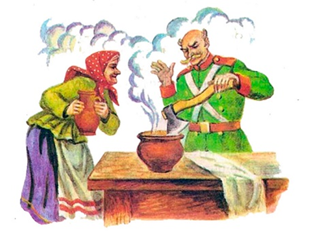 Шел на побывку старый солдат, устал, есть хочется. Попросился в одну избу на отдых. Только хозяйка жадная попалась, не захотела накормить. Тогда находчивый солдат предложил сварить кашу из топора. Удивленная старуха и крупы дала, и соли, и масла, чтобы в воду к топору добавить. Сели есть, вкусная каша получилась. А солдат не только поел, а еще и топор с собой унес!Вопрос к тексту:Солдат хитрый или хитроумный? В чем разница между этими понятиями?АВТОРСКИЕ СКАЗАКИПавел Петрович Бажов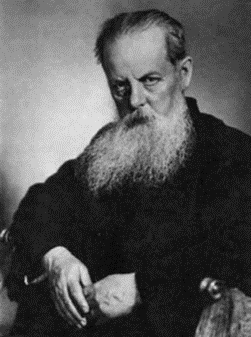 (1879-1950)Справочная информация:Волшебная сказка.Впервые появилась в сборнике сказов «Малахитовая шкатулка» («Уральские сказы») в 1936 году.Это интересно:Одним из псевдонимов писателя был «Колдунков». Это было также его детское прозвище.В Москве есть улица Бажова, а рядом с ней находится улица Малахитовая, получившая своё название в честь его произведения «Малахитовая шкатулка».Бажов всегда тяготел к литературе, и на протяжении жизни собирал услышанные им в деревнях сказки. Сам же он создал литературный жанр, получивший название «советский литературный сказ».Испокон веков люди рассказывали историю о таинственной и могущественной владычице подземных богатств – Хозяйке Медной Горы. Были у неё и другие имена: называли также Малахитницей, каменной девкой и Азовкой. Легенды о ней и легли в основу сказки.Некоторые исследователи полагают, что легенда о Хозяйке Медной Горы восходит к верованиям древних угров, которые жили в этих местах много веков назад.У Данилы-мастера был реальный прототип – резчик по камню Данила Кондратьевич Зверев из Свердловской области.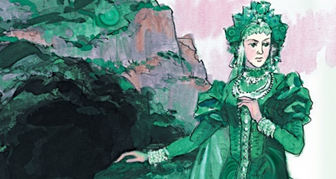 Медной горы ХозяйкаПошли однажды двое рабочих на дальние покосы, траву смотреть. Оба они малахит в горе добывали. Старший рабочий «вовсе изробленный» был, да и у младшего, Степана, «уж в глазах зеленью отливать стало».Как дошли рабочие до покосов, их и разморило на жарком солнышке. Легли они на травку и уснули. Вдруг Степан проснулся, «ровно кто его под бок толкнул». Видит — спиной к нему, на камне, девка сидит, и коса её чёрная не болтается, как у прочих девок, а словно к спине прилипла. Из себя она ладная, росту небольшого и живая, как ртуть.Хотел Степан с девкой заговорить, но вдруг заметил, что платье на ней из редкого шёлкового малахита. Смекнул парень, что перед ним сама Хозяйка медной горы, и оробел.От стариков он слыхал, что Хозяйка эта — малахитница — любит над человеком мудровать.Только подумал так Степан, Хозяйка оглянулась, усмехнулась и поговорить позвала. Испугался парень, но виду не показал — «хоть она и тайная сила, а всё-таки девка», стыдно парню перед девкой робеть.Подошёл Степан, а Хозяйка просит его не пугаться. Разозлился парень: он в горе работает, ему ли Хозяйку бояться. Понравилась Малахитнице его храбрость, и дала она Степану поручение. Должен он приказчику своему передать, чтобы он, «душной козёл», с рудника убирался и не ломал её железную шапку. Если же приказчик ослушается, то Хозяйка всю медь так спустит, что не найдёшь.Сказав это, Хозяйка подскочила, да и побежала по камню зелёной ящеркой с человеческой головой. Оцепенел Степан, а ящерка обернулась и крикнула, что замуж за него выйдет, если он её наказ выполнит. Плюнул парень сгоряча — «чтоб я на ящерке женился» — Хозяйка услыхала, расхохоталась и исчезла за горкой.Задумался Степан. Сказать такое приказчику непросто, а не сказать — боязно, ведь Хозяйка и наказать может, вместо хорошей руды обманку подбросить, да и не хочется перед девкой хвастуном себя показать.На следующее утро подошёл Степан к приказчику и передал ему слова Хозяйки. Рассердился приказчик, велел парня в забое приковать, кормить пустой овсянкой и пороть нещадно. Рудничный надзиратель отвёл Степану самый плохой забой — «и мокро тут, и руды доброй нет». А чистого малахита велел добыть и вовсе «несообразное количество».Начал Степан киркой помахивать. Глядит — хорошо работа идёт, отборный малахит из-под кирки так и сыпется, а в забое сухо стало. Подумал парень, что это Хозяйка ему помогает. Тут и сама Малахитница появилась, похвалила Степана за смелость. Набежали ящерки, сняли с парня оковы, и повела его Хозяйка приданое смотреть. Увидел Степан все богатства Уральских гор.Потом привела его Хозяйка в свой самый богатый покой со стенами из малахита и спрашивает, готов ли он на ней жениться. Помялся Степан и признался, что есть у него невеста. Подумал парень, что рассердится Малахитница, а она словно обрадовалась.«Молодец, — говорит, — Степанушко. За приказчика тебя похвалила, а за это вдвое похвалю. Не обзарился ты на мои богатства, не променял свою Настеньку на каменну девку».Передала Хозяйка Степановой невесте большую малахитовую шкатулку с богатыми женскими уборами, пообещала от приказчика его вызволить и безбедную жизнь устроить, а под конец велела о ней больше не вспоминать.Набежали ящерки, на стол накрыли, Степана вкусно накормили. Прощается Хозяйка с парнем, а у самой слёзы капают и зёрнышками в руке застывают. Набрала Малахитница этих зёрнышек полную горсть и Степану отдала «на разживу» — больших денег они стоят.Вернулся парень в забой, а там слуги Хозяйки уже двойную норму малахита добыли. Удивился надзиратель, в другой забой Степана перевёл, а у него и там работа идёт. Решил надзиратель, что Степан нечистой силе душу продал, и доложил обо всём приказчику. Тот виду не подал, что испугался, но железную шапку Хозяйки ломать перестал.Степана приказчик велел расковать и вольную пообещал, если тот найдёт «малахитовую глыбу во сто пуд». Нашёл Степан такую глыбу, но вольную не получил. Доложили о находке барину. Тот приехал «из самого, слышь-ко, Сам-Петербурху» и снова Степану вольную пообещал, если тот найдёт такие малахитовые камни, чтобы из них получились «столбы не меньше пяти саженей длиной». Не поверил парень «честному дворянскому слову» барина и заставил его заранее вольную подписать и себе, и невесте своей.Нашёл вскоре Степан подходящие камни.Вырубленные из этого малахита столбы поставили в главной церкви Санкт-Петербурга. С тех пор малахит на руднике пропал — видно разозлилась Хозяйка, что её малахитом церковь украсили.Степан волю получил, женился, дом и хозяйство обустроил, но счастье к нему так и не пришло. Ходил Степан невесёлым, да и со здоровьем худо стало — таял на глазах. Завёл он себе дробовичок и на охоту начал ходить, и всё на то место, где Хозяйку впервые встретил. Не выполнил, значит, её последний приказ — не смог забыть.Однажды не вернулся Степан с охоты. Пошли искать и нашли его мёртвым, а рядом заметили ящерку зелёную — сидела над покойником и плакала. Как Степана домой привезли, заметили у него в кулаке зелёные зёрнышки. Знающий человек поглядел и сказал, что это медный изумруд, камень редкий и дорогой. Начали его из горсти Степановой вынимать, а он взял и рассыпался в пыль. Потом поняли, что камешки эти — слёзы Хозяйки Медной горы. Не продал их Степан, на память оставил. Вот она какая, Малахитница, «худому с ней встретиться — горе, и доброму — радости мало».Вопрос к тексту:Какие художественные средства используются в сказке?Самуил Яковлевич Маршак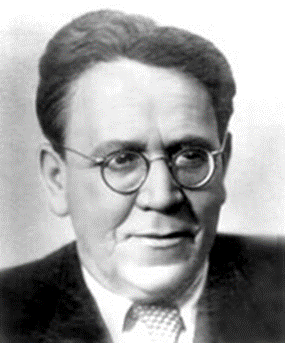 (1886-1964)Справочная информация:Волшебная сказка.Пьеса-сказка была написана во время Великой Отечественной войны в 1942-1943 гг для МХАТа. Премьера спектакля состоялась в 1947 году в Московском театре юного зрителя.Это интересно:Уже в зрелом возрасте Самуил Маршак упоминал, что самым ранним его воспоминанием является пожар, случившийся во дворе дома, где он жил со своими родителями.Первые стихи юного Самуила были опубликованы в еврейском журнале, когда ему было пятнадцать лет.Шотландское правительство после смерти поэта прислало на его похороны вересковый венок.В основу сюжета легла словацкая сказка/Кроме пьесы, писатель создал и прозаическую версию услышанной легенды и опубликовал с подзаголовком «Славянская сказка». В оригинале не было королевы и ее учителя-профессора – только мачеха, ее дочь и падчерица.И печатная версия, и спектакль имели большую популярность, и в 1956 г. по сказке сняли мультфильм. В 1980 г. японцы совместно с «Союзмультфильмом» выпустили «Двенадцать месяцев» в жанре «анимэ». А самой известной экранизацией стал фильм А. Граника, вышедший на экраны в 1972 г.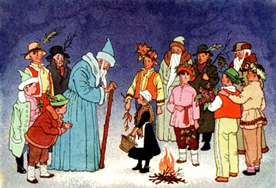 Двенадцать месяцевВ зимнем лесу волк беседует с вороном, белки играют с зайцем в горелки. Их видит Падчерица, которая пришла в лес за хворостом и дровами (послала её жестокая Мачеха). Падчерица встречает в лесу Солдата, рассказывает ему об игре зверей. Тот объясняет, что под Новый год случаются всякие чудеса, и помогает девочке собрать вязанку. А сам Солдат пришел в лес за елочкой для Королевы. Когда он уходит, в лесу собираются двенадцать месяцев, чтобы развести костер.Четырнадцатилетняя Королева, ровесница Падчерицы, круглая сирота. Седобородый Профессор учит своенравную девочку чистописанию и математике, но не очень успешно, ибо Королева не любит, чтобы ей противоречили. Она желает, чтобы завтра же наступил апрель, и издает приказ: обещает большую награду тому, кто принесет во дворец корзину подснежников. Глашатаи объявляют о начале весны и королевском приказе.Мачеха и её Дочка мечтают о награде. Только возвращается Падчерица с хворостом, как её тут же посылают обратно в лес — за подснежниками.Замерзшая Падчерица бродит по лесу. Выходит на поляну, на которой горит костер, а вокруг него греются двенадцать братьев-месяцев. Девочка рассказывает им свою историю. Апрель просит братьев уступить ему часок, чтобы помочь Падчерице. Те соглашаются. Кругом расцветают подснежники, девочка их собирает. Апрель дарит ей свое колечко: если случится беда, нужно бросить колечко, сказать волшебные слова — и все месяцы придут на помощь. Братья наказывают Падчерице, чтобы она никому не говорила о встрече с ними.Падчерица приносит подснежники домой. Мачехина Дочка крадет у спящей Падчерицы колечко, подаренное Апрелем. Та сразу об этом догадывается, умоляет вернуть ей колечко, но старуха и её злая Дочка даже и слушать не хотят. Они идут с подснежниками в королевский дворец, оставив Падчерицу дома.Торжественный прием в королевском дворце. Королева объявляет, что Новый год не наступит, пока не принесут полной корзины подснежников. Появляются садовники с оранжерейными цветами, но подснежников среди них нет. Лишь когда Мачеха с Дочкой приносят Подснежники, Королева признает, что Новый год наступил. Она приказывает «двум особам» рассказать, где они нашли цветы. Те плетут небылицу о чудесном месте, на котором растут зимой и цветы, и грибы, и ягоды. Королева решает послать их за орехами и ягодами, но потом у нее возникает мысль поехать туда самой вместе с придворными. Тогда Мачеха с Дочкой говорят, что чудесное место уже замело снегом. Королева угрожает им за обман казнью, и лгуньи признаются, что цветы рвала Падчерица. Королева едет в лес, приказав «двум особам» сопровождать её вместе с Падчерицей.В лесу солдаты расчищают дорогу перед Королевой. Им жарко, а придворные мерзнут. Королева приказывает всем работать и сама берет метлу. Появляются Мачеха, Дочка и Падчерица. Королева повелевает дать Падчерице шубу. Падчерица жалуется, что у нее отняли колечко. Королева приказывает мачехиной Дочке вернуть колечко, и та повинуется. Затем Королева требует, чтобы Падчерица рассказала, где нашла подснежники. Девочка отказывается, и тогда разгневанная Королева велит снять с нее шубу, грозит казнью и бросает её колечко в прорубь. Падчерица, наконец, произносит волшебные слова и куда-то исчезает. Сразу же наступает весна. Затем лето. Рядом с Королевой появляется медведь. Все разбегаются, только Профессор и старый Солдат защищают её. Медведь уходит. Наступает осень. Ураган, ливень. Придворные, покинув Королеву, бегут обратно во дворец. Королева остается с Профессором, старым Солдатом, Мачехой и её Дочкой. Возвращается зима, сильная стужа. Сани есть, да ехать нельзя: на лошадях ускакали придворные. Королева мерзнет. Как выбраться из лесу? Появляется старик в белой шубе и предлагает каждому загадать по одному желанию. Королева хочет домой, Профессор — чтобы времена года вернулись на свои места, Солдат — погреться у костра, Мачеха с Дочкой — шубы, хоть собачьи. Старик дает им шубы, они ругают друг друга, что не просили собольих. И тут же превращаются в собак. Их запрягают в сани.Двенадцать месяцев и Падчерица сидят у костра. Месяцы дарят девочке сундук с обновками и чудесные сани, запряженные двумя конями. Появляются королевские сани в собачьей упряжке. Месяцы разрешают всем погреться у костра. На собаках, конечно, далеко не уедешь. Надо бы попросить Падчерицу, чтобы подвезла, но надменная Королева просить не хочет и не умеет. Солдат объясняет ей, как это делается. Королева наконец по-доброму просит Падчерицу, та сажает всех в сани и дает каждому шубу. А собак она через три года приведет к новогоднему костру, и, если они исправятся, их опять превратят в людей.Все уезжают. Месяцы остаются у новогоднего костра.Вопрос к тексту:Какую идею автор хотел выразить в сказке?Александр Сергеевич Пушкин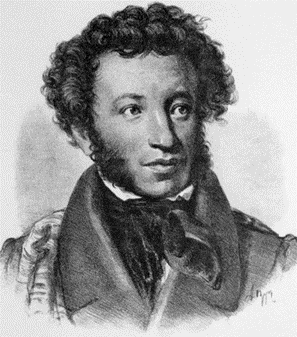 (1799-1837)Справочная информация:Волшебная сказка.Пушкин написал сказку осенью 1833 года.Это интересно:В 4-летнем возрасте будущий великий поэт едва не погиб под копытами императорского коня.Из 30 учеников лицея Пушкин по суммарной успеваемости занял 26-е место на момент окончания этого престижного учебного заведения.Идею написания знаменитого «Ревизора» Гоголю подкинул именно Пушкин.Это произведение писалось автором не для детей, а для взрослых.В фольклоре других народов встречаются сказки с похожим сюжетом, например: сказка народов Восточной Африки «Волшебное зеркало», сказка братьев Гримм «Белоснежка», монгольская народная сказка «Волшебный мертвец», шотландская народная сказка «Золотое дерево и Серебряное Дерево», записанная Джозефом Джейкобсом, армянская сказка «Нури Хадиг», итальянская народная сказка «Белла Венеция», записанная Итало Кальвино, греческая сказка «Мирсина».Зеркало с древнейших времён считалось загадочной, волшебной вещью. Разумное говорящее стекло, обладающее даром всевидения, пришло в сказки народов мира из старинных верований. В записках Пушкина найден отрывок сказки «Самоглядное зеркало».Гроб хрустальный пришёл в сказки из глубины веков. В некоторых племенах и древних цивилизациях люди верили, что человек не исчезает после смерти, а переходит в другой мир и стремились как можно лучше сохранить тело умершего. Хрусталь как нельзя лучше подходил для этого, поскольку считался камнем мистическим, волшебным, обладающим лечебными свойствами.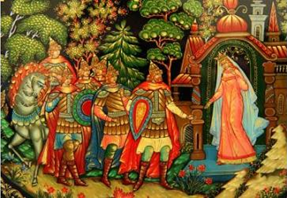 Сказка о мёртвой царевне и о семи богатыряхЦарь с царицею простился,В путь-дорогу снарядился,И царица у окнаСела ждать его одна.Царь уехал в долгий путь, оставив царицу дожидаться его. Спустя 9 месяцев в сочельник родила она дочь. По приезду царя царица вскоре умерла.На него она взглянула,Тяжелешенько вздохнула,Восхищенья не снесла,И к обедне умерла.Через год царь женился второй раз – новая жена была божественно красива, но завистлива и своенравна. Из приданного было у неё говорящее зеркало, повторявшее, что она на свете краше всех.«Свет мой, зеркальце! СкажиДа всю правду доложи:Я ль на свете всех милее,Всех румяней и белее?»И ей зеркальце в ответ:«Ты, конечно, спору нет;Ты, царица, всех милее,Всех румяней и белее».Царевна подросла, похорошела, сосватали её с царевичем Елисеем. Но царевна молодая,Тихомолком расцветая,Между тем росла, росла,Поднялась — и расцвела,Белолица, черноброва,Нраву кроткого такого.И жених сыскался ей,Королевич Елисей.Каждый раз зеркало отвечало мачехе, что теперь прекраснее всех молодая дочь царя. Злая и завистливая женщина приказала Чернавке отправить царевну в лес, связать и оставить на съедение хищникам. Служанка пожалела девушку, а от мачехи скрыла правду.Делать нечего. Она,Черной зависти полна,Бросив зеркальце под лавку,Позвала к себе ЧернавкуИ наказывает ей,Сенной девушке своей,Весть царевну в глушь леснуюИ, связав ее, живуюПод сосной оставить тамНа съедение волкам.Бредя по лесу, царевна нашла терем, где жили семь молодцев-богатырей. Стала она им сестрицей, вела хозяйство и не перечила. Час обеда приближался,Топот по двору раздался:Входят семь богатырей,Семь румяных усачей.Старший молвил: «Что за диво!Всё так чисто и красиво.Кто-то терем прибиралДа хозяев поджидал.Кто же? Выдь и покажися,С нами честно подружися.Коль ты старый человек,Дядей будешь нам навек.Коли парень ты румяный,Братец будешь нам названый.Коль старушка, будь нам мать,Так и станем величать.Коли красная девица,Будь нам милая сестрица».Узнав, что царевна жива, мачеха решила её извести.И царица налетелаНа Чернавку: «Как ты смелаОбмануть меня? и в чем!..»Та призналася во всем:Так и так. Царица злая,Ей рогаткой угрожая,Положила иль не жить,Иль царевну погубить.Она переоделась в старуху и угостила девушку отравленным яблоком. Старушонка хлеб поймала:«Благодарствую, — сказала. —Бог тебя благослови;Вот за то тебе, лови!»И к царевне наливное,Молодое, золотое,Прямо яблочко летит...Царевна уснула вечным сном. Подождать она хотелаДо обеда; не стерпела,В руки яблочко взяла,К алым губкам поднесла,Потихоньку прокусилаИ кусочек проглотила...Вдруг она, моя душа,Пошатнулась не дыша,Белы руки опустила,Плод румяный уронила,Закатилися глаза,И она под образаГоловой на лавку палаИ тиха, недвижна стала...Богатыри поместили её в хрустальный гроб, и закрепив на шести столбах, простились.Царевич Елисей искал любимую по всему свету, но не мог найти. Ветер указал ему дорогу. Елисей, не унывая,К ветру кинулся, взывая:«Ветер, ветер! Ты могуч,Ты гоняешь стаи туч,Ты волнуешь сине море,Всюду веешь на просторе,Не боишься никого,Кроме бога одного.Аль откажешь мне в ответе?Не видал ли где на светеТы царевны молодой?Я жених ее». — «Постой, —Отвечает ветер буйный, —Там за речкой тихоструйнойЕсть высокая гора,В ней глубокая нора;В той норе, во тьме печальной,Гроб качается хрустальныйНа цепях между столбов.Не видать ничьих следовВкруг того пустого места;В том гробу твоя невеста».С появлением жениха молодая девушка снова ожила. Приехав домой, мачеха не выдержала досады и умерла. А царевич с царевной обвенчались и сыграли пышную свадьбу.И с невестою своейОбвенчался Елисей;И никто с начала мираНе видал такого пира;Я там был, мед, пиво пил,Да усы лишь обмочил.Вопрос к тексту:Какой стихотворный отрывок Вам понравился больше всего? Почему?Василий Андреевич Жуковский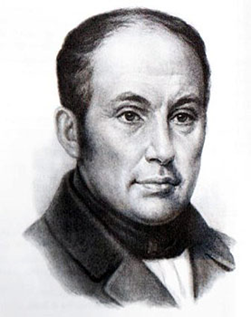 (1783-1852)Справочная информация:Волшебная сказка.Сказка написана 26 августа-12 сентября 1831 года, напечатана в журнале «Европеец» 1832 году.Это интересно:Самым примечательным фактом биографии Василия Жуковского является то, что он был наставником юного гения — Александра Сергеевича Пушкина.Во время учёбы в училище Василия Жуковского исключили оттуда за посредственную успеваемость.Переводы классических древнегреческих поэм «Одиссея» и «Илиада» за авторством Василия Жуковского считаются классическими.В Европе есть другой вариант сказки, который опубликовал в 1697 году Шарль Перро. Также известен вариант братьев Гримм.Летом 1831 года в Царском селе Жуковский и Пушкин вступают в "состязание": кто напишет сказку, более походящую на народную. Именно так появилась «Спящая царевна».Опираясь на французский источник, Жуковский создал произведение в русском народном духе. Жуковский ввел поцелуй, чего не было в оригинале.Спящая царевна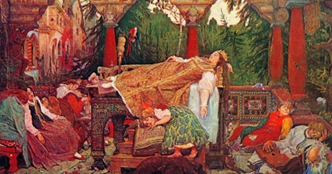 Начинается сказка, как и все, рассказывая о счастливой жизни царя и царицы, единственно что омрачает их жизнь только то, что у них нет детей. Царица уже обращается ко всем, к кому только можно. И вот как-то гуляя у речки встретила рака и с мольбой обратилась к нему, хотя сама с трудом верила, что желание может сбыться, но сказка есть сказка и рак оказался волшебным. Желание вскоре исполняется.На радости государь устраивает пир, на который по обычаю приглашает добрых фей, их оказывается ровно одиннадцать. Есть еще одна старая и сварливая, но ее по причине того, что не нашлось для нее достойного столового прибора решили не приглашать. Она страшно обиделась и решила отомстить родителям самым страшным образом. По ее желанию царевна должна умереть в юном возрасте.То ли старушка уже стала слаба в колдовстве, то ли добро оказалось сильнее, но юная фея спасает свою царевну тем, что смерть заменяет ей на длительный сон. Как ни старался отец уберечь дочь, но сказанное сбывается. Все засыпают. Дворец зарастает и несмотря на попытки молодых людей проникнуть и спасти красавицу у них ничего не выходит. И только через триста лет, когда наконец появился тот, кому предназначалась царевна, густые заросли расступились и царевич попал во дворец. Здесь он обнаружил, что все спят.Стал все обходить и в самой дальней комнате нашел прекрасную царевну. Она лежала как живая, теперь надо было ее как-то разбудить. Царевич не удержался и поцеловал прелестное создание. Тотчас все вокруг ожило. Собаки залаяли. Птицы запели, люди стали продолжать заниматься своими делами. Молодые люди стали гулять по дворцу встретили царя и царицу те очень им обрадовались, благословили их. И в скором времени сыграли свадьбу.Вопрос к тексту:Сравните сюжет с французской сказкой Спящая Царевна. В чем сходства и различия?Антоний Погорельский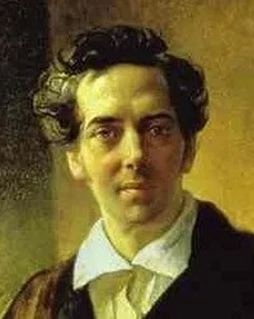 (1787-1836)Справочная информация:Сказка писалась с 1825 по 1826 год, была опубликована в 1829 году.Это интересно:Когда Пушкин не был ещё так знаменит и известен, критики прохладно встретили его поэму «Руслан и Людмила». Тогда Погорельский, уже обладавший авторитетом в литературной среде, встал на защиту Пушкина.На самом деле его звали Алексеем Перовским. Но в историю он вошёл под выбранным им самим псевдонимом.Одним из ближайших друзей А. Погорельского был В. Жуковский, который, в свою очередь, был близким другом А. С. Пушкина.Автор сам воспитывался в петербургском пансионе.Эта сказка была придумана Антонием Погорельским для своего племянника, Алексея Толстого, будущего писателя и поэта. Это было первое произведение для детей на русском языке.Говорят, существовала книга «Черная курица», написанная офицером Наполеоновской армии, об изготовлении магических талисманов и волшебных перстней.В сказке отразились многие мистические и масонские взгляды автора.Книга не раз появлялась в других форматах. Например, в 1975 по мотивам сказки был снят кукольный мультфильм «Чёрная курица». Позже, в 1980 году Виктором Гресем был снят одноимённый фильм. В 2018 году в РАМТе состоялась премьера спектакля «Чёрная курица».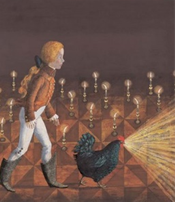 Чёрная курица, или Подземные жителиЛет сорок тому назад, в С.-Петербурге на Васильевском Острове, жил-был содержатель мужского пансиона.В числе тридцати или сорока детей, обучавшихся в том пансионе, находился один мальчик, по имени Алеша, которому тогда было не более 9 или 10 лет. Родители его, жившие далеко-далеко от Петербурга, года за два перед тем привезли его в столицу, отдали в пансион и возвратились домой, заплатив учителю условленную плату за несколько лет вперед. Алеша был мальчик умненький, миленький, учился хорошо, и все его любили и ласкали.Дни учения для него проходили скоро и приятно, но когда наставала суббота и все товарищи его спешили домой к родным, тогда Алеша горько чувствовал свое одиночество. Алеши кормил курочек, которые жили около забора в нарочно для них выстроенном домике и целый день играли и бегали на дворе. Особенно любил черную хохлатую, названную Чернушкою. Чернушка была к нему ласковее других.Однажды к празднику кухарка ловила курицу, и Алеша, бросившись ей на шею, не дал убить Чернушку. Отдал кухарке за это империал - золотую монету, подарок бабушки.После праздника лег спать, почти уснул, но услышал, как кто-то его зовет. К нему пришла чернушка и сказала человеческим голосом: поди за мною, я тебе покажу что-то хорошенькое. Одевайся скорее! И он смело последовал за нею. Из глаз ее выходили как будто лучи, которые освещали все вокруг них, хотя не так ярко, как маленькие свечки. Они прошли через переднюю.- Дверь заперта ключом, - сказал Алеша; но курочка ему не отвечала: она хлопнула крыльями, и дверь сама собою отворилась.Потом, пройдя через сени, обратились они к комнатам, где жили столетние старушки-голландки. Алеша никогда у них не бывал. Курочка опять хлопнула крыльями, и дверь в старушкины покои отворилась. Прошли во вторую комнату, и Алеша увидел в золотой клетке серого попугая. Чернушка сказала ничего не трогать.Проходя мимо кошки, Алеша попросил у нее лапки... Вдруг она громко замяукала, попугай нахохлился и начал громко кричать: "Дуррак! Дуррак!" Чернушка поспешно удалилась, и Алеша побежал за нею, дверь вслед за ними сильно захлопнулась...Вдруг вошли они в залу. По обеим сторонам висели на стенах рыцари в блестящих латах. Чернушка шла впереди на цыпочках и Алеше велела следовать за собою тихонько- тихонько... В конце залы была большая дверь. Лишь только они подошли к ней, как соскочили со стен два рыцаря и бросились на черную курицу. Чернушка подняла хохол, распустила крылья и вдруг сделалась большая-большая, выше рыцарей, и начала с ними сражаться! Рыцари сильно на нее наступали, а она защищалась крыльями и носом. Алеше сделалось страшно, сердце в нем сильно затрепетало, и он упал в обморок. На следующую ночь опять пришла Чернушка. Опять пошли, но в этот раз Алеша уже ничего не трогал. Вошли они в другую залу. Чернушка ушла. Тут вошло множество маленьких людей, ростом не более как с пол-аршина, в нарядных разноцветных платьях. Они не замечали Алеши. Затем вошел король. За то, что Алеша спас его министра, Алеша теперь знал урок, не уча. Король ему дал конопляную семечку. И просил ничего никому про них не рассказывать.Начались классы, и Алеша знал любой урок. Чернушка не приходила. Алеша сначала стыдился, а потом привык. Притом Алеша сделался страшный шалун. Однажды учитель, не зная, что с ним делать, задал ему выучить наизусть страниц двадцать к другому утру и надеялся, что он, по крайней мере, в этот день будет смирнее. Но Алеша в этот день нарочно шалил более обыкновенного. На следующий день не мог выговорить ни слова, потому что потерял семечко. Его отвели в спальню и сказали выучить урок. Но к обеду Алеша еще не знал урок. Его опять там оставили. К ночи появилась Чернушка и вернула ему зерно, но просила исправиться. На следующий день он ответил урок. Учитель спросил, когда Алеша выучил урок. Алеша растерялся, велели принести розги. Учитель сказал, что не будет пороть, если Алеша признается, когда выучил урок. И Алеша все рассказал, забыв про обещание, данное подземельному королю и его министру. Учитель не поверил, и Алешу высекли. Ночью пришла Чернушка попрощаться. Она была закована цепью. Сказала, что народу теперь придется переселиться далеко. Попросила Алешу еще раз исправиться. Министр пожал Алеше руку и скрылся под соседнюю кровать. На другой день поутру у Алеши была горячка. Недель через шесть Алеша выздоровел и старался быть послушным, добрым, скромным и прилежным. Все его снова полюбили и стали ласкать, и он сделался примером для своих товарищей, хотя уже и не мог выучить наизусть двадцать печатных страниц вдруг, которых, впрочем, ему и не задавали.Вопрос к тексту:Какое отношение автора к главному герою?Ганс Христиан Андерсен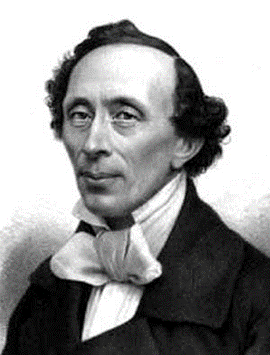 (1805-1875)Справочная информация:Волшебная сказка.Сказка была написана в декабре 1844 года.Это интересно:Андерсен сочинял сказки не только детям, но и взрослым, а поэтому его огорчало, когда его называли детским сказочником.Сказочник любил движение, а поэтому за годы своей жизни ему пришлось совершить около 29 больших путешествий.Есть премии Ганса Христиана Андерсена.Именно эта сказка вдохновила писательницу Туве Янссон на создание «Волшебной зимы».В народных датских преданиях смерть часто называли Ледяной Девой. Образ Ледяной Девы появляется и в других странах. В Японии, например это Юки-онна, а в России – Морена.В советские времена издания сказки попадали под цензуру – вырезались упоминания о Христе, молитвах и псалмах, бабушка вместо Евангелия читала детям обычную сказку.Существует множество экранизаций «Снежной королевы», и наиболее известные из них, это фильм «Тайна Снежной королевы» и мультфильм «Холодное сердце».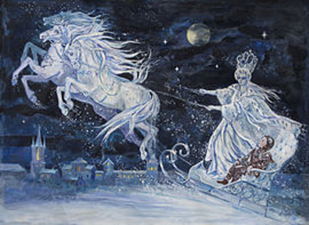 Снежная королеваЖил-был злой тролль. Однажды он смастерил такое зеркало, в котором всё доброе и прекрасное уменьшалось донельзя, а всё негодное и безобразное выступало ещё ярче и казалось ещё хуже. Тролля это ужасно потешало, а его ученики бегали повсюду с зеркалом. Наконец они решили взобраться на небо и посмеяться над самим Творцом. Они поднимались всё выше и выше, и вдруг зеркало выпало и разбилось на множество осколков. Осколки разлетелись по белу свету. Одни стали попадать людям в глаза, и человек видел в каждой вещи только плохое, а другие попали людям в сердце, и сердце превращалось в кусок льда. Злой тролль видел всё это и хохотал.В большом городе жили по соседству двое бедных детей — Кай и Герда. Они любили друг друга как брат и сестра. Обе семьи выращивали цветы, и дети любили сидеть возле кустов с розами.Однажды, сидя возле кустов и читая книгу, Кай вскрикнул: ему что-то попало в глаз и кольнуло в сердце. Это были осколки дьявольского зеркала. Теперь сердце Кая превратилось в кусок льда, и он начал всё видеть в искажённом виде. Прекрасные розы ему стали казаться гадкими, а взрослых он передразнивал и грубил им.Наступила зима. Однажды Кай пошёл на большую площадь кататься на санках. Внезапно там появилась ослепительная женщина в белом на больших санках — Снежная королева. Кай привязал к её санкам свои и покатил. Вскоре они выехали за ворота города. Снежная королева завернула Кая в свою шубу, поцеловала мальчика, и он забыл про Герду и всех домашних.Когда Кай не вернулся домой, Герда много плакала. Она не верила, что Кай умер, и отправилась на его поиски. По дороге девочка попала к старушке-чародейке, у которой был чудесный сад. Чары старушки заставили Герду забыть обо всём, и она осталась в доме с чудесным садом, где всегда было лето. Но однажды девочка увидела розы, которые напомнили ей о доме, и всё вспомнила. Она спросила цветы в саду, видели ли они Кая под землёй. Получив отрицательный ответ, Герда поняла, что Кай жив.Вскоре Герда встретила большого ворона. У ворона была невеста, которая жила во дворце. От неё ворон узнал, что принцесса, большая умница, выходит замуж. Вороны описали внешность жениха, и Герда решила, что это и есть Кай.С помощью ворона и его невесты Герда проникла во дворец, но жених принцессы оказался не Каем. Выслушав историю девочки, принцесса подарила ей золотую карету с кучером и слугами, новые башмачки и красивую одежду.В лесу на Герду напали разбойники. Они убили кучера и слуг, девочку взяли в плен. Маленькая разбойница, дочка атаманши, оставила Герду у себя. Она показала Герде свой зверинец, в котором были Северный олень из Лапландии и лесные голуби. Услышав историю Герды, лесные голуби сказали, что видели Кая в санках Снежной королевы по дороге в Лапландию. Маленькая разбойница отпустила Герду вместе с Северным оленем на его родину.Северный олень привёз девочку к старой лапландке, которая дала письмо к старой финке, живущей возле царства Снежной королевы. Финка сказала, что пока у Кая в сердце и в глазу осколки зеркала, он не будет прежним, но Герда растопит лёд силой своего невинного детского сердца. В царство Снежной королевы Герда пришла одна, Северный олень не мог её туда сопровождать.Посиневший от холода, но не чувствующий его из-за поцелуя Снежной королевы, Кай складывал из льдинок различные фигуры. Он хотел сложить слово «вечность», тогда Снежная королева подарила бы ему весь свет и пару новых коньков. Герда бросилась к Каю и горячими слезами растопила лёд. Кай заплакал, и осколок выпал из его глаза.Кай с Гердой вернулись домой. По дороге они встретили Северного оленя и выпили молоко его молодой жены, отогрелись у финки, посетили лапландку. В лесу они встретили молодую разбойницу, которая рассказала о том, что ворон умер, и ворона осталась вдовой. Разбойница обещала при возможности навестить их. А дома их ждали два куста, усыпанных прекрасными розами.Вопрос к тексту:Какая основная мысль текста?ИсточникиИнтересные факты о сказках:Б.А. Рыбаков «Язычество Древней Руси»Литература 5 класс учебник для общеобразовательных организаций в двух частях под редакцией В.Ф. ЧертоваС.Г. Лазутин «Поэтика русского фольклора»http://readly.ru/book/87813/facts/http://wikiredia.ru/wiki/%D0%A6%D0%B0%D1%80%D0%B5%D0%B2%D0%BD%D0%B0_%D0%9B%D1%8F%D0%B3%D1%83%D1%88%D0%BA%D0%B0#cite_note-1https://ru.wikipedia.org/wiki/%D0%9A%D0%B0%D1%88%D0%B0_%D0%B8%D0%B7_%D1%82%D0%BE%D0%BF%D0%BE%D1%80%D0%B0http://wikiredia.ru/wiki/%D0%A2%D0%B5%D1%80%D0%B5%D0%BC%D0%BE%D0%BA_(%D1%81%D0%BA%D0%B0%D0%B7%D0%BA%D0%B0)https://allinteresting.ru/hozjajka-mednoj-gory/https://ru.wikipedia.org/wiki/%D0%A1%D0%BA%D0%B0%D0%B7%D0%BA%D0%B0_%D0%BE_%D0%BC%D1%91%D1%80%D1%82%D0%B2%D0%BE%D0%B9_%D1%86%D0%B0%D1%80%D0%B5%D0%B2%D0%BD%D0%B5_%D0%B8_%D0%BE_%D1%81%D0%B5%D0%BC%D0%B8_%D0%B1%D0%BE%D0%B3%D0%B0%D1%82%D1%8B%D1%80%D1%8F%D1%85http://readly.ru/book/62576/facts/https://ru.wikipedia.org/wiki/%D0%A7%D1%91%D1%80%D0%BD%D0%B0%D1%8F_%D0%BA%D1%83%D1%80%D0%B8%D1%86%D0%B0,_%D0%B8%D0%BB%D0%B8_%D0%9F%D0%BE%D0%B4%D0%B7%D0%B5%D0%BC%D0%BD%D1%8B%D0%B5_%D0%B6%D0%B8%D1%82%D0%B5%D0%BB%D0%B8#%D0%98%D1%81%D1%82%D0%BE%D1%80%D0%B8%D1%8F_%D1%81%D0%BE%D0%B7%D0%B4%D0%B0%D0%BD%D0%B8%D1%8Fhttps://nochdobra.com/snezhnaya-koroleva-istoriya-izvestnoj-skazki/Интересные факты об Авторах:http://xn--80aexocohdp.xn--p1ai/12-%D0%B8%D0%BD%D1%82%D0%B5%D1%80%D0%B5%D1%81%D0%BD%D1%8B%D1%85-%D1%84%D0%B0%D0%BA%D1%82%D0%BE%D0%B2-%D0%BE-%D0%BF%D0%B0%D0%B2%D0%BB%D0%B5-%D0%B1%D0%B0%D0%B6%D0%BE%D0%B2%D0%B5/http://xn--80aexocohdp.xn--p1ai/12-%D0%B8%D0%BD%D1%82%D0%B5%D1%80%D0%B5%D1%81%D0%BD%D1%8B%D1%85-%D1%84%D0%B0%D0%BA%D1%82%D0%BE%D0%B2-%D0%BE-%D0%BC%D0%B0%D1%80%D1%88%D0%B0%D0%BA%D0%B5/http://xn--80aexocohdp.xn--p1ai/20-%D0%B8%D0%BD%D1%82%D0%B5%D1%80%D0%B5%D1%81%D0%BD%D1%8B%D1%85-%D1%84%D0%B0%D0%BA%D1%82%D0%BE%D0%B2-%D0%BE-%D0%BF%D1%83%D1%88%D0%BA%D0%B8%D0%BD%D0%B5/http://xn--80aexocohdp.xn--p1ai/30-%D1%84%D0%B0%D0%BA%D1%82%D0%BE%D0%B2-%D0%BE-%D0%B2%D0%B0%D1%81%D0%B8%D0%BB%D0%B8%D0%B8-%D0%B6%D1%83%D0%BA%D0%BE%D0%B2%D1%81%D0%BA%D0%BE%D0%BC/http://xn--80aexocohdp.xn--p1ai/15-%D0%B8%D0%BD%D1%82%D0%B5%D1%80%D0%B5%D1%81%D0%BD%D1%8B%D1%85-%D1%84%D0%B0%D0%BA%D1%82%D0%BE%D0%B2-%D0%BE%D0%B1-%D0%B0-%D0%BF%D0%BE%D0%B3%D0%BE%D1%80%D0%B5%D0%BB%D1%8C%D1%81%D0%BA%D0%BE%D0%BC/https://100-faktov.ru/80-faktov-iz-zhizni-gansa-xristiana-andersena/